WANTED!College Students & Professionals Who are Legally BlindTo participate in a nationwide project that pairs students with career mentors!For more info, visit: http://tiny.cc/mentoring-projectThe National Research & Training Centeron Blindness & Low Visionat Mississippi State University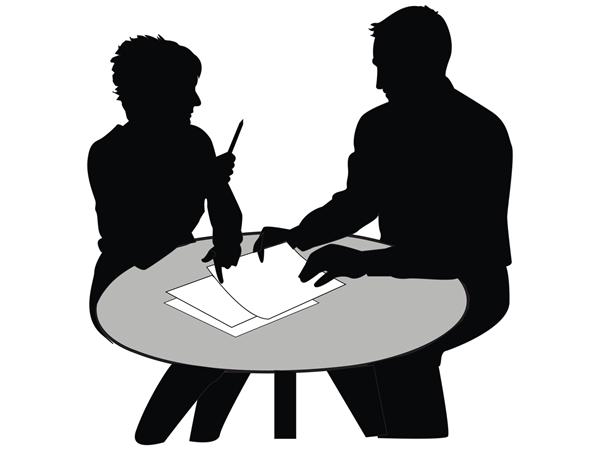 Contact: Jamie O’Mallyrrtc2@colled.msstate.edu662-325-2001